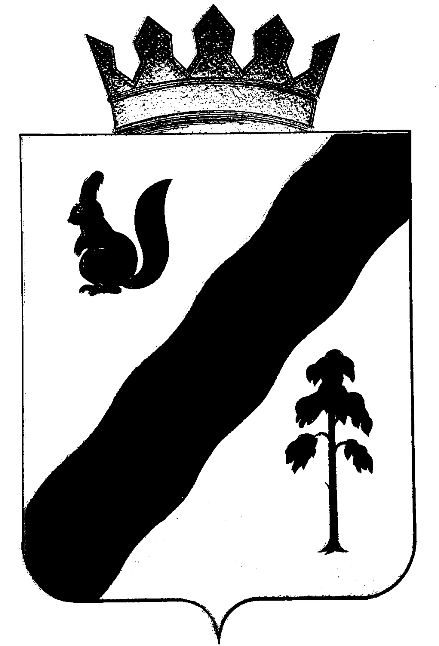 ПОСТАНОВЛЕНИЕАДМИНИСТРАЦИИ ГАЙНСКОГО МУНИЦИПАЛЬНОГО ОКРУГАПЕРМСКОГО КРАЯО внесении изменений в Положение омуниципальном земельном контролена территории Гайнского муниципальногоокруга и Перечня должностных лиц, осуществляющих муниципальный земельный контроль на территории Гайнского муниципального округаВ целях приведения Положения действующему законодательству, администрация Гайнского муниципального округа ПОСТАНОВЛЯЕТ:1. Внести в Положение о муниципальном земельном контроле на территории Гайнского муниципального округа и Перечня должностных лиц, осуществляющих муниципальный земельный контроль на территории Гайнского муниципального округа, утвержденный постановлением администрации Гайнского муниципального округа от 11.06.2020 №440 следующие изменения:1.1. Пункт 3.2. изложить в следующей редакции – «Должностные лица органа муниципального земельного контроля при проведении проверок, после предъявления служебного удостоверения должностного лица органа муниципального земельного контроля и распоряжения руководителя органа муниципального земельного контроля о назначении проверки в отношении граждан имеют право:».1.2. Пункт 4.2. изложить в следующей редакции – «Плановые проверки в отношении каждого собственника земельного участка, землевладельца, землепользователя, арендатора проводятся должностными лицами Уполномоченного органа (далее – должностное лицо) не чаще одного раза в три года».Глава муниципального округа – глава администрацииГайнского муниципального округа                                                   Е.Г. Шалгинских19.02.2021№113